广东省委十一届四次全会开幕 胡春华作工作报告原标题：立足经济发展新常态 坚持稳中求进工作总基调 推动经济社会平稳健康发展 以狠抓落实开创广东各项事业发展新局面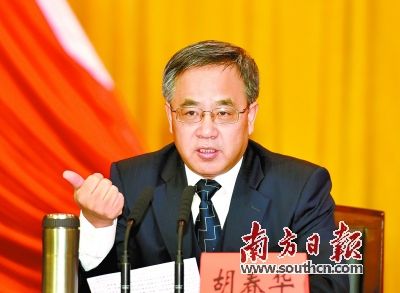 胡春华代表省委常委会作工作报告。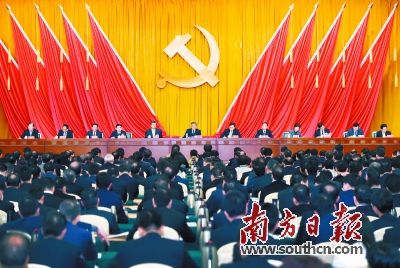 15日，中国共产党广东省第十一届委员会第四次全体会议开幕。南方日报记者 王辉 摄15日上午，中共广东省委十一届四次全会在广州开幕。会议的主要任务是，高举中国特色社会主义伟大旗帜，以邓小平理论、“三个代表”重要思想、科学发展观为指导，全面贯彻落实党的十八大和十八届三中、四中全会以及中央经济工作会议精神，深入学习贯彻习近平总书记系列重要讲话精神，总结2014年工作，部署2015年工作，研究部署全面推进依法治省、加快建设法治广东工作，审议通过《中共广东省委贯彻落实〈中共中央关于全面推进依法治国若干重大问题的决定〉的意见》稿，努力推动我省法治建设走在全国前列，不断增创发展新优势，为实现“三个定位、两个率先”的目标任务、实现中华民族伟大复兴的中国梦而奋斗。省委书记胡春华主持第一次全体会议并代表省委常委会作工作报告。胡春华在报告中总结了省委常委会2014年的工作。他说，过去的一年，我们在党中央的坚强领导下，高举中国特色社会主义伟大旗帜，认真贯彻落实党的十八大和十八届二中、三中、四中全会及中央经济工作会议精神，深入学习贯彻习近平总书记系列重要讲话，紧紧围绕实现“三个定位、两个率先”的目标，坚持稳中求进、改革创新，团结带领全省人民锐意进取、攻坚克难，扎实推进全面深化改革，着力稳定增长和调整结构，深入开展党的群众路线教育实践活动，坚决反对腐败，切实维护稳定，推动经济社会各项事业取得新的进步。一年来主要做了九项工作：一是深入学习贯彻习近平总书记系列重要讲话精神；二是全面深化改革实现良好开局；三是经济发展稳中有进；四是社会主义民主法治建设扎实推进；五是宣传思想文化工作进一步加强；六是以民生为重点的社会事业取得新进步；七是社会大局保持总体稳定；八是生态文明建设稳步推进；九是党的建设得到进一步加强。胡春华指出，在看到成绩的同时，也要清醒认识到工作中存在的不足和面临的挑战，主要有：经济下行压力较大，增长动力转换较慢，稳增长的任务仍然十分艰巨；结构调整和转型升级总体上还处于爬坡越坎阶段，产业层次整体不高的局面亟待改变；经济发展方式还是比较粗放，传统的高投入、高消耗、高污染、低效益的粗放发展方式还没有得到根本性改变；创新驱动发展能力不足，拥有自主核心技术的企业比例仍然很低；外贸出口领域面临的结构性问题仍较突出，对外开放水平有待进一步提高；民生保障水平与经济大省地位不相适应；区域发展不平衡问题仍然突出；社会矛盾仍呈现多发高发态势，重大群体性事件时有发生，维护社会稳定的任务十分繁重；一些党员干部违纪违法、作风不实、为官不为问题还比较突出，反腐败形势依然严峻复杂，一些基层党组织软弱涣散，加强和改进新形势下党的建设十分紧迫。对这些问题必须高度重视，采取切实措施认真加以解决。胡春华指出，2015年是全面深化改革的关键之年，是全面推进依法治国方略的开局之年，也是全面完成“十二五”规划的收官之年，做好今年工作意义重大。总体要求是，全面贯彻党的十八大和十八届三中、四中全会及中央经济工作会议精神，以邓小平理论、“三个代表”重要思想、科学发展观为指导，深入学习贯彻习近平总书记系列重要讲话精神，围绕实现“三个定位、两个率先”的目标，坚持稳中求进工作总基调，坚持以提高经济发展质量和效益为中心，主动适应经济发展新常态，保持经济运行在合理区间，把转方式调结构放到更加重要位置，狠抓改革攻坚，突出创新驱动，加快构建对外开放新格局，促进城乡区域协调发展，切实保障和改善民生，全面推进依法治省，全面推进从严治党，促进经济平稳健康发展和社会和谐稳定。胡春华强调，做好今年和今后一个时期的工作，要立足新常态谋划推动广东发展，坚持用习近平总书记系列重要讲话统一思想、指导工作。要正确认识当前的形势，既要增强忧患意识，坚持底线思维，把应对困难特别是经济下行压力的工作做扎实做充分；更要振奋精神、坚定信心，坚持发展、主动作为，努力争取经济社会发展的好成绩。要坚持稳中求进的工作总基调，“稳”的重点要放在稳住经济运行上，“进”的重点则要放在主动适应新常态、调整经济结构和深化改革开放上。要增强战略定力，在适应新常态、完成新阶段发展目标任务上持续用力，推动广东经济实现新发展。胡春华强调，要以实施创新驱动发展战略为总抓手推动产业转型升级，实现产业“凤凰涅槃”。要加强创新能力建设，加快高水平大学建设，大力发展新型研发机构，提升科研院所的科研水平。要培育一批新型的科技企业，完善企业技术创新体系，打造新型科技企业成长环境，推动形成创新成果和创新型企业不断涌现的局面。要大力推进新一轮技术改造，制定实施工业转型升级攻坚战3年行动计划，发挥好财政专项资金“四两拨千斤”作用，进一步激发民间资本投资技改动力，推动企业转型升级。要发挥深圳市作为国家自主创新示范区的作用，积极争取将珠三角核心地域设立为国家自主创新示范区，加快构建珠三角大科学研究中心。胡春华强调，今年要重点做好以下六项工作。一是努力在经济结构战略性调整上走在前列，促进经济平稳健康发展。要着力把经济增速保持在合理区间，持之以恒推进区域协调发展，着力做大做强先进制造业和现代服务业。二是狠抓改革任务落实，推动全面深化改革取得突破。要在落实中央改革任务上取得突破，在推动重点领域改革上取得突破，在强化基层改革探索上取得突破。三是加快构建对外开放新格局，进一步提升对外开放水平。要抓紧谋划和启动自由贸易试验区建设，积极参与21世纪海上丝绸之路建设，加大力度推动走出去和引进来。四是守住底线突出重点，推动民生改善不断取得新进步。要着力解决困难群众的生活问题，扎实推进社会保障体系建设，认真解决民生热点难点问题。五是坚持标本兼治，切实维护社会和谐稳定。要毫不松懈推动社会矛盾化解，深入推进平安广东建设，重视抓好基础性工作和制度建设。六是全面推进从严治党，推动形成作风建设新常态。要切实加强党的思想政治建设，从严从实抓好领导班子和干部队伍建设，大力加强基层工作，坚定不移推进党风廉政建设和反腐败斗争，加强意识形态工作。胡春华强调，做好今年改革发展稳定各项工作，任务艰巨、责任重大，关键是要聚精会神、脚踏实地抓落实。省委确定今年为抓落实年，强化各级各部门抓落实。各级领导干部要进一步振奋精神，转变作风，敢于担当，带头抓落实，保证中央部署和省委定下来的任务在各自分管的领域落地生根。要强化抓落实的责任，强化用结果说话，进一步细化目标任务，明确责任主体和进度要求，加强督促检查，确保工作到位、责任落实。要为勇于担责、真抓实干的干部撑腰，努力在干部中形成敢想、敢闯、敢干、敢负责的干事创业氛围，以狠抓落实开创广东各项事业发展的新局面。省委委员、候补委员出席了全会。不是省委委员、候补委员的省有关领导同志及地级市党政主要负责同志，省人大常委会、省政协秘书长，省纪委常委，省委、省政府副秘书长，省委各部委、省直各单位、省各人民团体、中直驻粤有关单位党员主要负责同志，各县（市、区）委书记、县（市、区）长，东莞、中山市中心镇党委书记，省第十一次党代会代表中的部分基层同志、专家学者列席了全会。